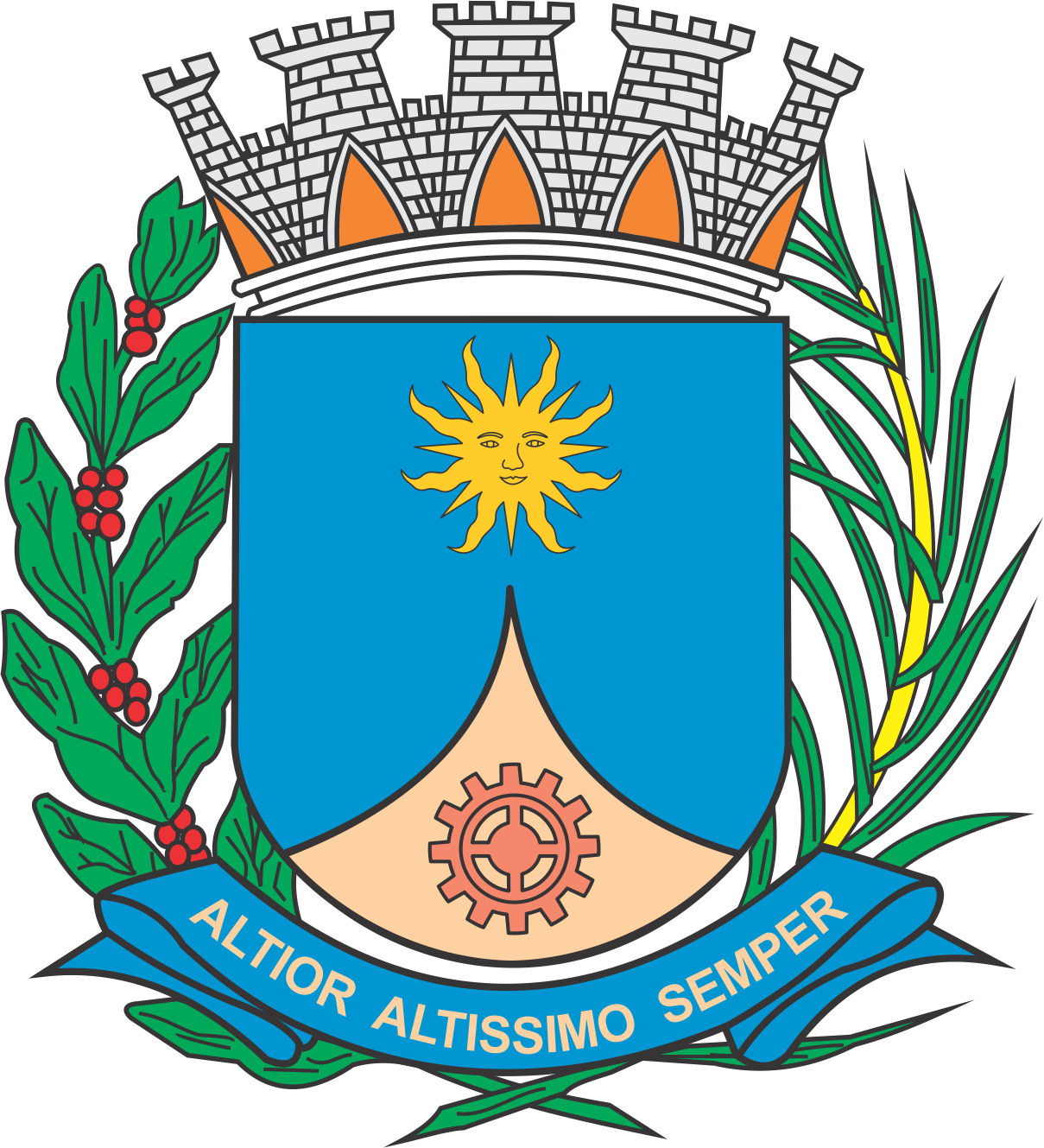 CÂMARA MUNICIPAL DE ARARAQUARAAUTÓGRAFO NÚMERO 139/2018PROJETO DE LEI NÚMERO 149/2018Dispõe sobre a abertura de Crédito Adicional Especial e dá outras providências.		Art. 1º Fica o Poder Executivo autorizado a abrir um Crédito Adicional Especial, até o limite de R$ 830.086,16 (oitocentos e trinta mil, oitenta e seis reais e dezesseis centavos) para atender a despesas com equipamentos públicos: Espaço Kaparaó e o Centro de Formação Profissional “Professor Lourenço Arone”, conforme demonstrativo abaixo: 		Art. 2º O crédito autorizado no art. 1º desta lei serão cobertos com recursos provenientes de anulações parciais das dotações orçamentárias vigentes e abaixo especificadas: 		Art. 3º Fica incluído o presente crédito adicional especial na Lei nº 9.138, de 29 de novembro de 2017 (Plano Plurianual - PPA), na Lei nº 9.008, de 22 de junho de 2.017 (Lei de Diretrizes Orçamentárias - LDO), e na Lei nº 9.145 de 06 de dezembro de 2017 Orçamentária Anual - LOA).		Art. 4º Esta lei entra em vigor na data de sua publicação.		CÂMARA MUNICIPAL DE ARARAQUARA, aos 30 (trinta) dias do mês de maio do ano de 2018 (dois mil e dezoito).JÉFERSON YASHUDA FARMACÊUTICOPresidente02PODER EXECUTIVOPODER EXECUTIVOPODER EXECUTIVO02.14SECRETARIA MUNICIPAL DO TRABALHO E DO DESENVOLVIMENTO ECONÔMICOSECRETARIA MUNICIPAL DO TRABALHO E DO DESENVOLVIMENTO ECONÔMICOSECRETARIA MUNICIPAL DO TRABALHO E DO DESENVOLVIMENTO ECONÔMICO02.14.02COORDENADORIA EXECUTIVA DE TRABALHO E ECONÔMIA CRIATIVA E SOLIDÁRIACOORDENADORIA EXECUTIVA DE TRABALHO E ECONÔMIA CRIATIVA E SOLIDÁRIACOORDENADORIA EXECUTIVA DE TRABALHO E ECONÔMIA CRIATIVA E SOLIDÁRIAFUNCIONAL PROGRAMÁTICAFUNCIONAL PROGRAMÁTICAFUNCIONAL PROGRAMÁTICAFUNCIONAL PROGRAMÁTICA11TRABALHO11.334FOMENTO AO TRABALHO11.334.041PROGRAMA DE INCLUSÃO SOCIAL E CIDADANIA11.334.041.2ATIVIDADE11.334.041.2.102CAPACITAÇÃO PROFISSIONAL PARA A INCLUSÃO SOCIAL DE GRUPOS VULNERÁVEISR$670.086,16CATEGORIA ECONÔMICACATEGORIA ECONÔMICACATEGORIA ECONÔMICACATEGORIA ECONÔMICA3.3.90.30MATERIAL DE CONSUMOR$176.540,823.3.90.32MATERIAL DE DISTRIBUIÇÃO GRATUÍTAR$148.982,203.3.90.36OUTROS SERVIÇOS DE TERCEIROS – PESSOA FÍSICAR$169.675,353.3.90.39OUTROS SERVIÇOS DE TERCEIROS – PESSOA JURÍDICAR$174.887,79FONTE DE RECURSOS1 – TESOURO1 – TESOURO1 – TESOUROFUNCIONAL PROGRAMÁTICAFUNCIONAL PROGRAMÁTICAFUNCIONAL PROGRAMÁTICAFUNCIONAL PROGRAMÁTICA11TRABALHO11.334FOMENTO AO TRABALHO11.334.041PROGRAMA DE INCLUSÃO SOCIAL E CIDADANIA11.334.041.2ATIVIDADE11.334.041.2.100PROGRAMA DE INCENTIVO A INCLUSÃO SOCIAL – PIIS (LEI Nº 8.998/17)R$160.000,00CATEGORIA ECONÔMICACATEGORIA ECONÔMICACATEGORIA ECONÔMICACATEGORIA ECONÔMICA3.1.90.39OUTROS SERVIÇOS DE TERCEIROS – PESSOA JURÍDICAR$160.000,00FONTE DE RECURSOS1 – TESOURO1 – TESOURO1 – TESOURO02PODER EXECUTIVOPODER EXECUTIVOPODER EXECUTIVO02.12SECRETARIA MUNICIPAL DE ASSISTÊNCIA E DESENVOLVIMENTO SOCIALSECRETARIA MUNICIPAL DE ASSISTÊNCIA E DESENVOLVIMENTO SOCIALSECRETARIA MUNICIPAL DE ASSISTÊNCIA E DESENVOLVIMENTO SOCIAL02.12.01FUNDO MUNICIPAL DE ASSISTÊNCIA SOCIALFUNDO MUNICIPAL DE ASSISTÊNCIA SOCIALFUNDO MUNICIPAL DE ASSISTÊNCIA SOCIALFUNCIONAL PROGRAMÁTICAFUNCIONAL PROGRAMÁTICAFUNCIONAL PROGRAMÁTICAFUNCIONAL PROGRAMÁTICA08ASSISTÊNCIA SOCIAL08.244ASSISTÊNCIA COMUNITÁRIA08.244.041PROGRAMA DE INCLUSÃO SOCIAL E CIDADANIA08.244.041.2ATIVIDADE08.244.041.2.102CAPACITAÇÃO PROFISSIONAL PARA A INCLUSÃO SOCIAL DE GRUPOS VULNERÁVEISR$670.086,16CATEGORIA ECONÔMICACATEGORIA ECONÔMICACATEGORIA ECONÔMICACATEGORIA ECONÔMICA3.3.90.30MATERIAL DE CONSUMOR$176.540,823.3.90.32MATERIAL DE DISTRIBUIÇÃO GRATUÍTAR$148.982,203.3.90.36OUTROS SERVIÇOS DE TERCEIROS – PESSOA FÍSICAR$169.675,353.3.90.39OUTROS SERVIÇOS DE TERCEIROS – PESSOA JURÍDICAR$174.887,79FONTE DE RECURSOS1 – TESOURO1 – TESOURO1 – TESOUROFUNCIONAL PROGRAMÁTICAFUNCIONAL PROGRAMÁTICAFUNCIONAL PROGRAMÁTICAFUNCIONAL PROGRAMÁTICA11TRABALHO11.334FOMENTO AO TRABALHO11.334.041PROGRAMA DE INCLUSÃO SOCIAL E CIDADANIA11.334.041.2ATIVIDADE11.334.041.2.100PROGRAMA DE INCENTIVO A INCLUSÃO SOCIAL – PIIS (LEI Nº 8.998/17)R$160.000,00CATEGORIA ECONÔMICACATEGORIA ECONÔMICACATEGORIA ECONÔMICACATEGORIA ECONÔMICA3.1.90.39OUTROS SERVIÇOS DE TERCEIROS – PESSOA JURÍDICAR$160.000,00FONTE DE RECURSOS1 – TESOURO1 – TESOURO1 – TESOURO